How to set Signatures email account in SmarterMail 16Login into SmarterMail 16 with email account user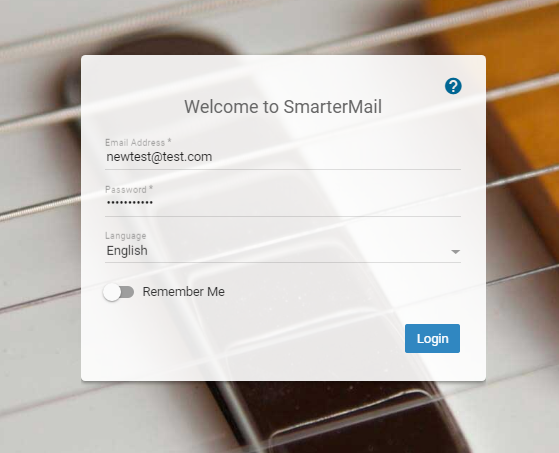 Click on Settings  Signatures  Click on New Signature.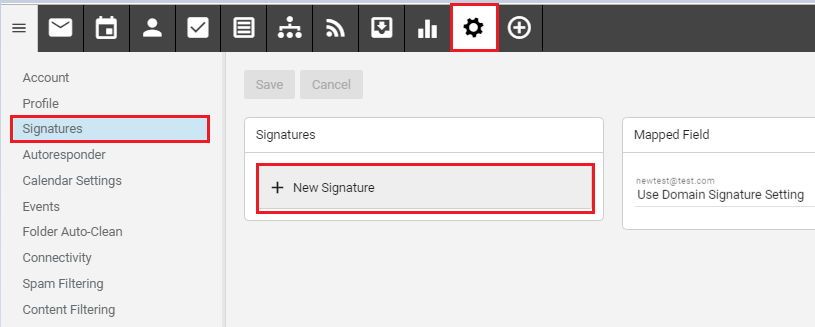 Now you can Type Signature Name and than you can type other Details on body. As per below screenshot. Than click on Save. 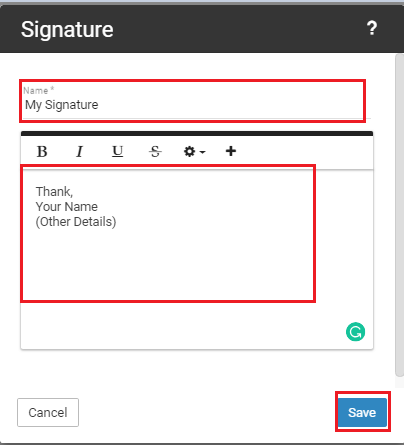 Your Signature has been added now 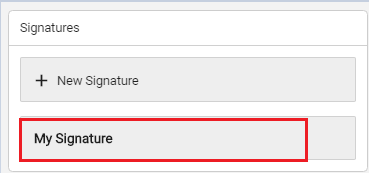 